.8 Count Intro – Approx 6 seconds - Track approx 3 mins 58 secs   BPM Approx 80Side Sailor ½ Turn Cross L, Rock & Cross, Side, Sailor ½ Turn Cross R.Ball 1/4 Turn Cross R, Rock & Cross, Side Close, Side, Sailor ¼ Turn L, Step Lock.** Restart 2 - from here during wall 7 begin again facing 12 o’clock.Step Sweep, Cross ¼ Turn L Side, Cross Shuffle, Back Side Cross, Back Side.3 Walks Forward R, L, R, Step ½ Turn R, 3 Walks Forward L, R, L, Step ¾ Turn L.* Restart 1 - from here during wall 2 – begin again facing 9 o’clock wall.Side Back Rock Side, R Coaster Step, Step ¾ Turn R, Side, Back Rock.Written for my good friend Pauline, who adores this track ? xxx*  Restart 1 - During wall 2 dance up to and including count 32&.**Restart 2 - During wall 7 dance up to and including count 12&.Contact: deemusk@btinternet.com - Dee – 07814 295470Begin Again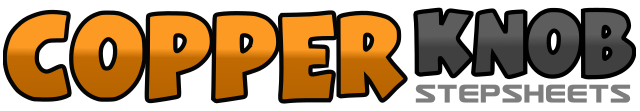 .......Count:40Wall:4Level:Intermediate / High Intermediate - Country NC2S.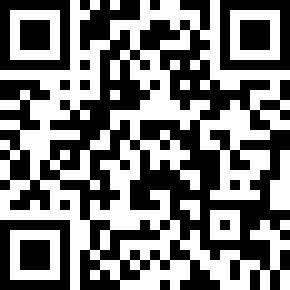 Choreographer:Dee Musk (UK) - April 2013Dee Musk (UK) - April 2013Dee Musk (UK) - April 2013Dee Musk (UK) - April 2013Dee Musk (UK) - April 2013.Music:Begin Again - Taylor Swift : (Album: Red - Deluxe Version)Begin Again - Taylor Swift : (Album: Red - Deluxe Version)Begin Again - Taylor Swift : (Album: Red - Deluxe Version)Begin Again - Taylor Swift : (Album: Red - Deluxe Version)Begin Again - Taylor Swift : (Album: Red - Deluxe Version)........1,2&3Step R to R side, making a sailor ½ turn L cross step L behind R, make a ½ turn L stepping R to R side, cross L over R.4&5Rock R to R side, recover weight to L, cross R over L.6Step L to L side.7&8Making a ½ sailor turn R cross step R behind L, make a ½ turn R stepping L to L side, Cross R over L.     (12 o’clock).&1Make a ¼ turn R stepping back on L, cross R over L. (3 o’clock).2&3Rock L to L side, recover weight to R, cross L over R.4&Step R to R side, close L beside R.5Step R to R side.6&7Making a sailor ¼ turn L cross step L behind R, step R to R side, step forward on L.8&Step forward on R, cross lock L behind R. (12 o’clock).1Step forward on R whilst sweeping L from behind to in front of R.2&3Cross L over R, make a ¼ turn L stepping back on R, step L to L side.4&5Cross R over L, step L to L side, cross R over L.6&7Travelling slightly backwards step back on L, step R to R side, cross L over R.8&Travelling slightly backwards step back on R, step L to L side.    (9 o’clock).1-3Walk forward R, L, R.4&Step forward L, make a ½ turn R (weight forward on R).5-7Walk forward L, R, L.8&Step forward on R, make a ¾ turn L (weight on L).     (6 o’clock).1,2&3Step R to R side, rock L behind R, recover weight to R, step L to L side.4&5Step back on R, step L beside R, step forward on R.6&7Step forward on L, make a ¾ turn R, step L to L side.8&Cross rock R behind L, recover weight to L.  (3 o’clock).